Higher Computing ScienceDatabase Design & DevelopmentMarch ‘18a)	Analysis	When initially thinking about a database the end user and functional requirements of the database should be considered. 				i.e.	Who is it for				&			What should it be able to do	During the analysis the following should be identified:-End-user requirements:  the end users are the people who are going to be using the database  their requirements are the tasks they expect to be able to do using the database Functional requirements:  processes and activities that the system has to perform  information that the system has to contain to be able to carry out its functions These requirements will help:  clarify the design of the database  identify the features to be implemented on the database  evaluate whether the system is fit for purpose after development is complete Databases Types• Flat File DatabaseThese are databases which consist of a single file.Problems with Flat File Databases1)	Data Duplication Anomaly	This means that the same piece of data will be included in the data file more than once. This is a problem for two reasons:-	a)	Modification of Data		When updating the data, every instance the data appears, it will need to be updated. This usually does not happen, one or two are missed. This means that the database has conflicting data, (data inconsistencies)		e.g. Someone’s address is entered as two different locations.	b)	In large databases, if the same data is included several times, this will cause a problem with memory.2)	Data Insertion Anomalies	Some data cannot be entered unless a new record is made. E.g. if the database 	only records sales of products how can it store the information of a product that 	has not been sold yet?	The data cannot be inserted.3)	Data Deletion Anomalies	The opposite of the anomaly above. If an instance, (record), is removed then all 	the data in the instance is also removed. E.g. If we remove an item of stock from 	our range, all information regarding the sale of that product is also removed.	Other data is lost when the original data is deleted.Flat File DB Example		Reg Classes:-	Reg Class							Reg Teacher							House							Reg Room							Forename							Surname							Phone Number							AddressSolution to these problems is to change the flat file database into a linked/relational database.• Linked/Relational DatabasesThese are several files which are linked together. This method greatly reduces the problems/anomalies with flat file databases.	e.g.	Reg Classes:-	Reg Class			Pupils:-	Pupil Forename					Reg Teacher					Pupil Surname					House						Address					Reg Room					Phone Number											Reg Class*			Primary Keys are underlined.		Foreign Keys are starredTables are linked using primary and foreign keys. A primary key in one table is present as a foreign key in another table. This means there is a one to many relationship with the entities. The table with the primary key in ONE, the table with the foreign key is MANY. Primary keys are unique, foreign keys are not unique.Using the example above	ONE reg class has MANY pupilsWhat makes a relational database?1)	Many linked tables, (files).2)	Fields held in one table can be shown in other tables via relationships.3)	Flexible reports can be generated using fields from linked tables.4)	Flexible queries can be conducted using linked fields from other tables.Database Terminology	File/Entity/Table:-	Stores information about 1 topic.	Record/Occurance:-	Stores information about 1 person or thing in the topic.	Field/Attribute:-	Stores 1 single piece of information per record.	Attribute Domain:-	The set of permitted values for the attribute.	Primary Key:-		A field that uniquely identifies one record.	Entity Integrity:-	The primary key cannot be empty (null), and must be unique.	Compound key:-	A primary key made from more than one attribute. Also known as a 					concatenated key.					Required as there is no single field suitable for a primary key.	Candidate Key:-	A key which can be used as a primary key	Atomic key:-		A key (primary of foreign) made from only 1 attribute.	Foreign Key:-		A primary key from another entity. Used to create a relationship.	Referential Integrity:-	A foreign key always refers to an existing record.	Multi-Valued Attribute:-	A field which stores more than one piece of information per record.						Normally found in flat file databases.	Lookups:- 	A field entry is checked against the entries of the same field in another Entity. Used for 				foreign keys. This ensures referential integrity	Surrogate Key:-	A key that is created (made up) to become the primary key as there are no 					realistic primary keys available.	Base tables:-		The original table containing all records.	Answer tables:-	The table showing the answers to a query.	Relationships:-		Tables/Files/Entities must be linked to allow data to pass between them.	There are three types of relationships, (cardinality).						1 to 1			e.g.		1 school has 1 head teacher						1 to Many		e.g.		1 school has many departments						Many to Many		e.g.		Many pupils have many teachers	Query:-			A search, a sort or both.b)	Design	Design Notation:-		The way/method, (notation), used to plan (design), a program / website / database etc.	3 ways to plan a database:-		Entity Occurrence Diagram							Entity Relationship Diagram							Data Dictionary	Entity Occurrence Diagram	Graphical representation of the relationships between the records (entity occurrences),  of one entity and the records in a related entity.	This helps identify the relationship that exists between the two entities.	e.g.	a One-to-One relationship			School			Headteacher			Taylor			Mr McCormick			Brannock		Mr Colquhoun			Cardinal Newman	Mr Ross			Entity Occurrence Diagram				School							Headteacher				Taylor			•				•	Mr Ross				Brannock		•				•	Mr Colquhoun				Cardinal Newman	•				•	Mr McCormick	e.g.	A One-to-Many relationship			School				Teacher			Taylor				Mr Lewis							Mr Richardson							Mr Price			Brannock			Mrs Murray							Mr Smith			Cardinal Newman		Mr Gray							Mr McLaughlin			School								Teacher			Taylor		•						•	Mr Gray											•	Mr Lewis			Brannock	•						•	Mr McLaughlin											•	Mrs Murray											•	Mr Price			Cardinal			Newman	•						•	Mr Richardson											•	Mr Smith	Entity Relationship Diagram:-		Graphical representation of the database, used to show the relationships between entities.		Should include:-		Entity names						Name of relationship						Cardinality						PK’s & FK’s identified						Attributes (only if question requires it)	e.g.			Reg Class	Reg Teacher				Forename	Surname	Address							contains			House		Room					Phone number		Reg Class*			i.e.	One Reg Class	contains	Many	Pupils	Cardinality:-	The frequency of a relationship				i.e.	One to many					Many to one					One to one					Many to manyData Dictionary:-		Data about data, (meta data).	Defines the qualities of every field used in the database;			Should include:	Entity name						Attribute name						Attribute type						Attribute size						Validation:-	Restricted Choice								Length Check								Unique Check								Range Check								Presence Check – (required)								Lookup						Primary Key?						Foreign Key?				Etc.		e.g.Notes:-If PK is entered more than one this means there is a concatenated primary key				Driver No & Registration No & Route NoIf PK/FK is entered this means the field is a foreign key but also part of the primary key.FK’s are rarely unique.Query:-		A search or sort or both.  			Can be Keyword, Natural Language, Standard Query Language, or Graphical.			You could be asked to plan/explain a query in the exam.			Normally using the following layoute.g.	Design an SQL query to display a customer’s full name, booking number, start date, hotel name and resort name for all customers who have an ‘h’ as the second letter of their surname. List these details in alphabetical order of surname; listing customers with the same surname in order of the earliest holiday first. 	(Note:		_ = wildcard for single character % = wildcard for many characters)Calculating:-	Databases can use formulae and functions to perform calculations.	Usually used in calculated and summary fields, (aka derived attributes).Calculated field - a field whose contents are created from other fields in the same record.Summary field - 	a field whose contents are created from other fields from different records.			e.g.	Count, Average etc.Grouping:-	Results from queries can be grouped to make the data easier to follow.			e.g.	A list of all pupils in Taylor High School could be grouped using Reg Class					1.1			Name								Name								Name								Name					1.2			Name								Name								Name								Name					1.3			Name								Name								Name								Name					etc, etcForms:-	Is a layout on screen which allows the user to enter data to create new records or to enter 	criteria for a query. Aka an Input mask.Reports:-	These show the results of queries.  			Should only show relevant and not 			excessive information.			i.e. Only those records and fields 				required by the user,			Should be presented to allow easy 			access to information 			i.e. sorted in an appropriate way which 			makes it easy to extract information.Describing how a particular report, detailing the files and fields used is a common exam question.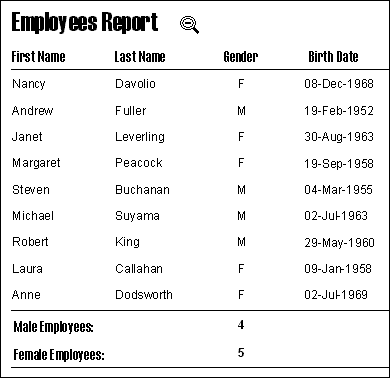 Exam Question:-	How is report created?	• Files & Fields used	• Query used	• Calculated fields used inc. formulae	• Summary field used inc. formulae	e.g.	Count, Average etc.Summary Fieldsc)	ImplementationNAT 5 REVISIONStructured Query Language, (SQL)SQL is a type of programming language used in databases.SQL Operations to know:-	•Select:	- from						- where:							º AND, OR, <, >, =							º order by a max of 2 fields				• Insert				• Update				• Delete				• Equi-join between 2 tables	Using the pupils relational database used previously in these notes.NOTE:-	SQL doesn’t like field names having spaces so we’ll use an underscore where required.e.g.1	Using SQL to do a simple search					SELECT & WHERE	1	SELECT * FROM pupils	2	WHERE surname = ‘Smith’;	This will find all the records in the pupils file with the surname Smithe.g.2	Using SQL to do a complex search					AND	1	SELECT * FROM pupils	2	WHERE surname = ‘Smith’ AND Date_of_Birth < 25-12-2010;	This will find all the records in the pupils file with the surname Smith who were born before Christmas day 2010e.g.3	Using SQL to get information from 2 tables				EQUI-JOIN	This is basically the same as SELECT but it allows you to display fields from 2 tables.	This means we must state the primary and foreign keys in the relationship.	There is no “Equi-Join” command.	Equi-join 	=	SELECT + stating relationship NOTE:-		File.field		SQL puts the name of the file, then a dot, then the name of the field.	e.g.		pupil.forename	means the field called forename from the file called pupilsThis is needed when you have two fields with the same name in different tables.SELECT pupils.forename, pupils.surname, pupils.registration_class, registration_classes.registration_teacher  FROM pupils,registration_classes  WHERE pupils.registration_class=registration_classes.registration.class;  e.g.4	Using SQL to insert data into a database				INSERT1	INSERT INTO pupils (Forename, Surname, Date_of_Birth, Registration_Class)	2	VALUES (‘Jim’, ‘Brown’, 25-12-2011, 3.1);e.g.5	Using SQL to perform a complex sort a database			ORDER BY 2 FIELDS	1	SELECT * FROM pupils	2	ORDER BY surname ASC, forename ASC;e.g.6	Using SQL to update information in the database			UPDATE	This example finds all pupils with the surname Smith and changes their registration class to 3.11	UPDATE  pupils2	SET registration_class = 3.1 3	WHERE surname = ‘Smith’;e.g.7	Using SQL to delete information in the database			DELETE	This example deletes all pupils who have Brown as a surname1	DELETE FROM pupils WHERE 2	surname = ‘Brown’;HIGHER SQLUsing a relational database with three or more linked tablesYou will need to remember		•	UPDATE					•	SELECT					•	DELETE					•	INSERT		You need to be able to use the above commands as they make use of:-					•	Wildcards					•	Aggregate functions	(MIN, MAX, AVG, SUM, COUNT)					•	Computed Values, alias					•	GROUP BY					•	ORDER BY					•	WHERESQL Design ExamplesA travel agency uses a relational database to enable their employees to view details of hotels in Scottish holiday resorts and make bookings for customers. The details are stored in four separate tables called Hotel, Resort, Booking and Customer. The structure of these tables is shown below: 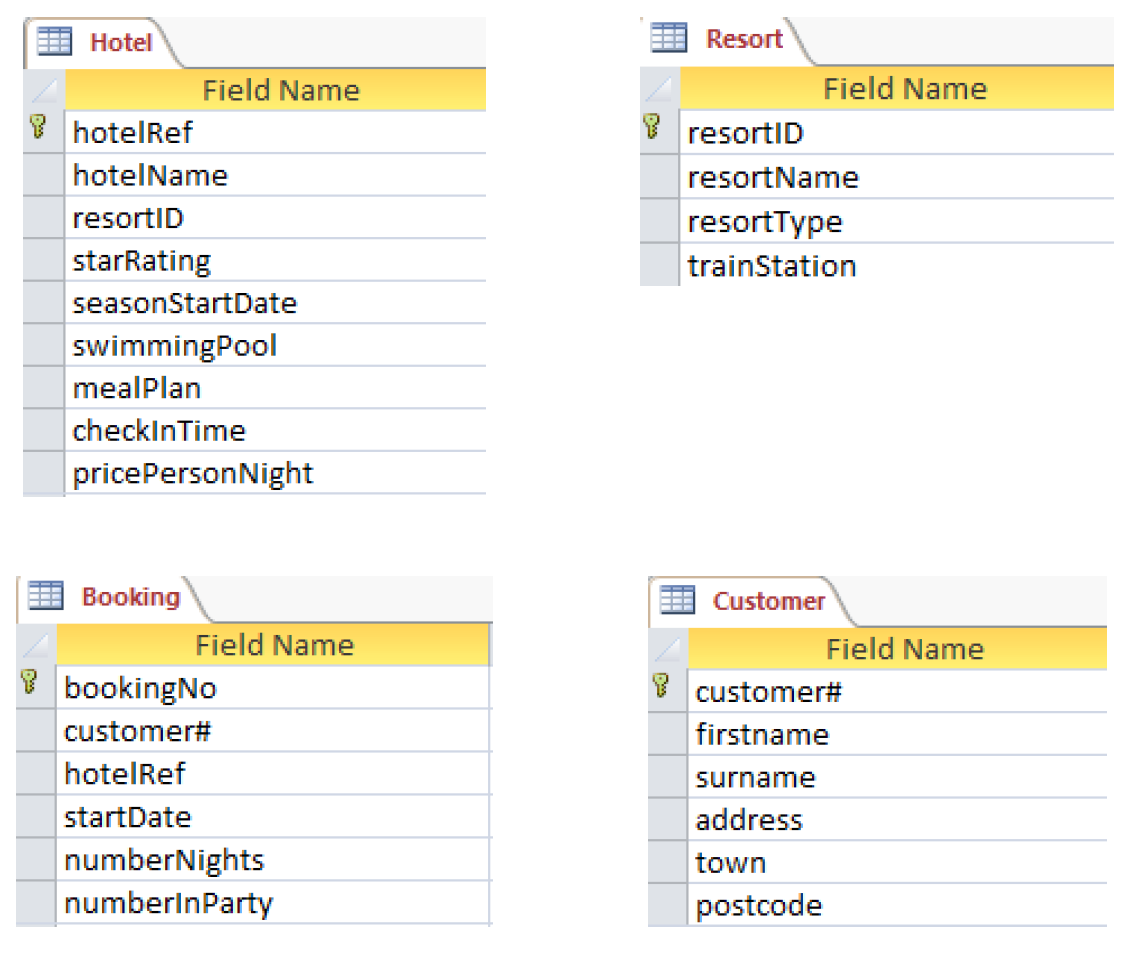 The design of the SQL query should indicate: 	any field(s) or computed values required 	the table(s) needed to provide all of the details required 	any search criteria to be applied 	what grouping is needed (if appropriate) 	the field(s) used to sort the data and the type(s) of sort required Planning ahead helps to reduce the amount of frustration that candidates may otherwise encounter when working with the SQL code. Example 1:	Design a query to display the name, swimming pool details, resort and resort type of any hotel in a coastal resort that starts with the letter ‘A’. Example 2: 	Design a query to display a customer’s full name, booking number, start date, hotel name and resort name for all customers who have an ‘h’ as the second letter of their surname. List these details in alphabetical order of surname; listing customers with the same surname in order of the earliest holiday first. Example 3: 	Design a query that uses a readable heading to display the cheapest and dearest price per night. Example 4: 	Design a query to display the average number of nights booked. Example 5: 	Design a query to display a list of the different types of resort, together with the number of resorts in each of those categories. Example 6: 	Design a query to display the number of bookings for hotels in coastal resorts. Show the resort type and use a readable heading for the results returned by the aggregate function. Example 7: 	Design a query to display a list of each type of meal plan, together with the number of bookings made for each of those meal plans. List the details from the least popular meal plan to the most popular. Example 8: 	Design a query that uses a readable heading to display the total number of people booked into a hotel in July. Example 9: 	Design a SELECT query to display the hotel name and the improved rating, if all hotels in Ayr gain an extra star (use a readable heading to display the improved ratings). Example 10: 	Design a query to display the surname, booking number, number of nights, number in party, price per night and the total cost of each booking (with a readable column heading). Display the dearest booking first. Note: 	We are using the following relational database to exemplify the Higher SQL commands. A travel agency uses a relational database to enable their employees to view details of hotels in Scottish holiday resorts and make bookings for customers. The details are stored in four separate tables called Hotel, Resort, Booking and Customer. The structure of these tables is shown below: 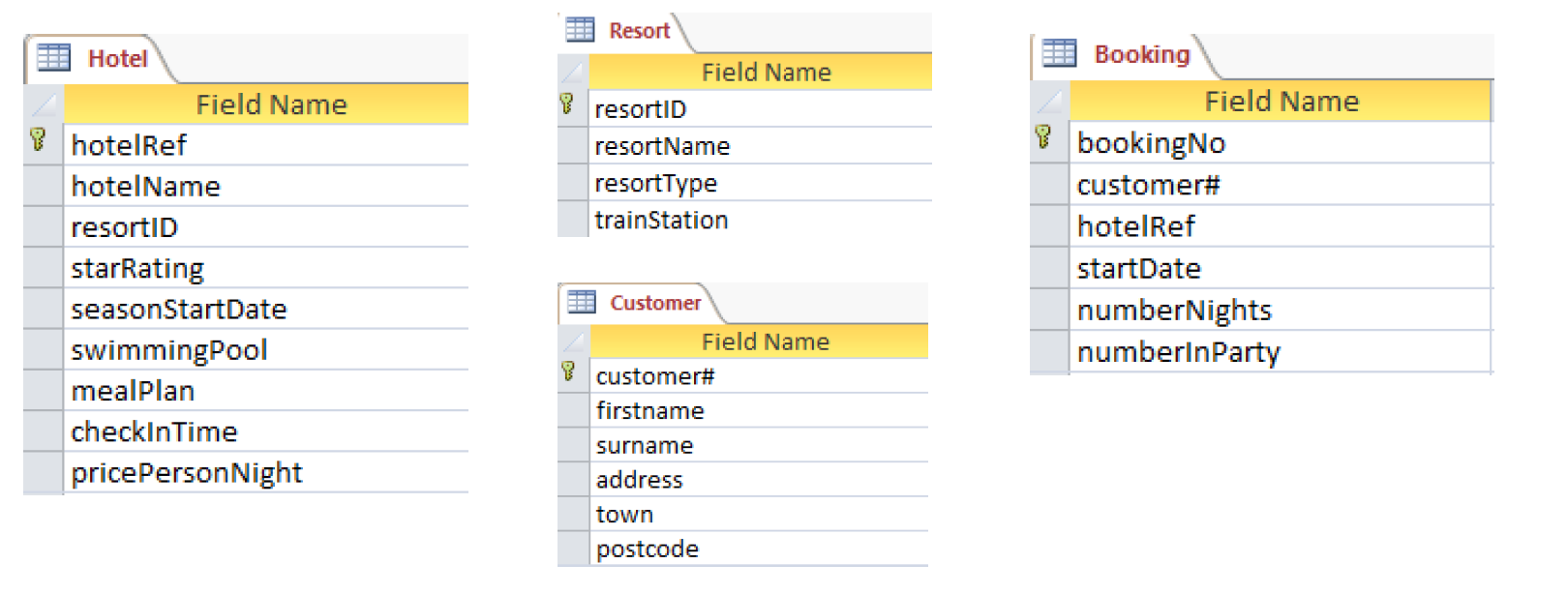 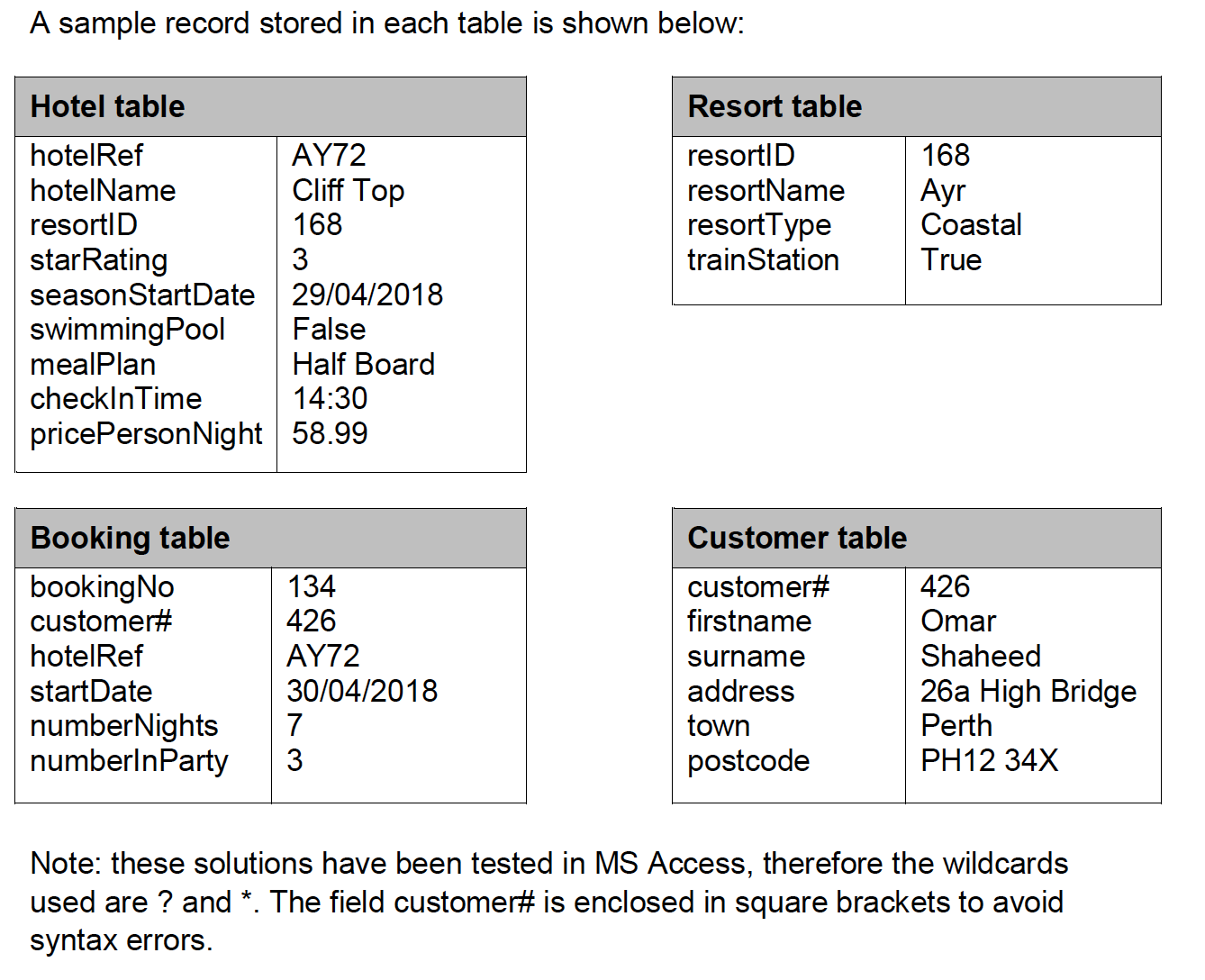 • Wildcards:-		A character used to replace one or more characters in a string.			Used when incomplete information is available.			Used with the LIKE command.			 _		is a wildcard for any single character		(? In MS Access)			%		is a wildcard for any characters		(* In MS Access)Example 1: 	used to search the database to display the name, swimming pool details, resort and resort type of any hotel in a coastal resort that starts with the letter ‘A’. SELECT hotelName, swimmingPool, resortName, resortType FROM Hotel, Resort WHERE Hotel.resortID = Resort.resortID AND resortName LIKE ‘A%’ AND resortType = ‘coastal’; Example 2: 	used to display the customer’s full name, booking number, start date, hotel name and resort name of all customers who has an ‘h’ as the second letter of their surname. These details should be listed in alphabetical order of surname; customers with the same surname should be listed so that the customer with the earliest holiday should be listed first. SELECT firstname, surname, bookingNo, hotelName, resortName, startDate FROM Customer, Booking, Hotel, Resort WHERE Customer.[customer#]=Booking.[customer#] AND Booking.hotelRef=Hotel.hotelRef AND Hotel.resortID=Resort.resortID AND surname LIKE ‘_h%’ ORDER BY surname ASC, startDate ASC; • Aggregate functions:-	Aggregate functions operate on a set of rows to return a single, statistical value. You apply an aggregate to a set of rows, which may be:  all the rows in a table  only those rows specified by a WHERE clause  those rows created by a GROUP BY clause (see later) The most common aggregate functions used are listed below:In the same way that pre-defined programming functions receive parameter values, SQL aggregate functions require an expression. This expression is usually a column name but it can be a column name together with an operator. The following points should be noted:  	SUM( ) and AVG( ) can only be applied to numeric data types; MIN( ) and MAX( ) work with characters, numeric, and date/time datatypes; COUNT( ) works with all data types.  	All aggregate functions except, COUNT( ), ignore nulls. 	COUNT( ) always returns a positive integer or zero. The other aggregate functions return null if the set contains no rows or contains rows with only nulls. 	An aggregate expression cannot be used in a WHERE clause. 	It is possible to use more than one aggregate expression in a SELECT statement as shown here: Example 1		SELECT MIN(price), MAX(price) FROM Product;  	Mixing non-aggregate and aggregate expressions in a SELECT statement is not permitted. A SELECT statement must contain either all non-aggregate expressions or all aggregate expressions. The query below is illegal, as it mixes non-aggregate productName with the aggregate function MAX. Example 2		SELECT productName, MAX(price) FROM Product; Example 3: 		uses readable headings to display the cheapest and dearest price per night. SELECT MIN(pricePersonNight) AS [Cheapest Price per Night], MAX(pricePersonNight) AS [Dearest Price perNight] FROM Hotel; Example 4: 		used to display the average number of nights booked. SELECT ROUND(AVG(numberNights),2) FROM Booking; Note: the SQL ROUND( ) function is used to round the average to 2 decimal places. Example 5: 		used to display a list of the different types of resort together with the number of resorts in each of those categories. SELECT resortType, COUNT(*) FROM Resort GROUP BY resortType; Example 6: 		uses a readable heading to display the total number of people booked into a hotel in July. SELECT SUM(numberInParty) AS [People on holiday in July] FROM Booking WHERE startDate LIKE '*/07/*’; • Computed valueswith aliases:-	Arithmetic expressions can be used to compute values as part of a SELECT query. The arithmetic expressions can contain column names, numeric numbers, and arithmetic operators. Whenever a value is generated by a query, it is allocated its own column in the query answer table. A computed value is temporary — it only exists within the query. Because of this, computed values are not stored in the database, which eliminates the need to store data that can be computed at run-time. An alias can be used to give any column in an answer table a temporary name. Doing this makes the headings in the answer table more readable. Since it is generated at run-time, an alias only exists for the duration of the query. An alias is listed in the SELECT list by using the AS statement. For example, the query below will display the name, price, quantity and cost of each product in a specified order: SELECT productName AS ['Product Name'], price, quantity, price*quantity FROM Product, Order WHERE Product.productID = [Order].productID AND order# = 123456; Executing the query produces the answer table below: We can make the answer table more readable by using an alias: SELECT productName AS ['Product Name'], price, quantity, price*quantity AS ['Product Cost'] FROM Product, Order WHERE Product.productID = [Order].productID AND order# = 123456; Executing the updated query produces the answer table below: The column headings in this second answer table are more readable than those in the first answer table, due to the use of aliases in the second query. GROUP BY:-	The GROUP BY clause is used in a SELECT to form sets (or groups) of records. It does this by gathering together all records that have identical data in the specified column(s). When used with an aggregate function, GROUP BY ensures that one result is returned for each set of grouped records. This makes it possible to mix non-aggregate and aggregate expressions for grouping columns; without GROUP BY, this is not possible. For example, the query shown below is used to display a list of product categories together with the dearest product in each of those categories. The category with the cheapest product is listed first.SELECT productCategory, MAX(price) FROM Product GROUP BY productCategory ORDER BY MAX(price) ASC; Note: 	whenever a single query has both GROUP BY and ORDER BY clauses, the GROUP BY clause always precedes the ORDER BY clause. If the clauses are reversed, a syntax error will be generated. Example 7:		use to display the number of bookings for hotels in coastal resorts. Show the resort type and use a readable heading for the results returned by the aggregate function. SELECT resortType, COUNT(*) AS [Number of Bookings] FROM Resort, Hotel, Booking WHERE Resort.resortID = Hotel.resortID AND Hotel.hotelRef = Booking.hotelRef AND resortType = ‘coastal’ GROUP BY resortType; Example 8:		use to display a list of each type of meal plan together with the number of bookings made for each of those meal plans. The details should be listed from least popular meal plan to most popular. SELECT mealPlan, COUNT(*) FROM Hotel, Booking WHERE Hotel.hotelRef = Booking.hotelRef GROUP BY mealPlan ORDER BY COUNT(*) ASC; Note: 		the sequencing of the GROUP BY and ORDER BY clauses. UPDATE:-		query used to edit more than one field The UPDATE query is used at National 5 to edit the value(s) stored in one field of a database table. For example: UPDATE Product SET price = price * 1.10 WHERE productName LIKE ‘D%’; This query will increase the price of every product, with a name that begins with the letter D, by 10%. At Higher level, you are required to use a single query to change the values stored in more than one field of a database query. The general syntax of this UPDATE query is: UPDATE tableName SET field1 TO expression, field2 TO expression, … … … WHERE criteria to be matched; Note: 		each expression used in the SET clause can be a specific value or an expression (which can, if required, use arithmetic operators). The WHERE clause is optional. Example 9: 		customer Omar Shaheed has moved. Use an UPDATE query to edit his details (his new address is provided below): UPDATE Customer SET address = ‘31 Pike Place’, postcode = ‘PH31 31P’ WHERE firstname = ‘Omar’ AND surname = ‘Shaheed’; Example 10:		all the hotels in Fort William (hotel references starting with the letters FW) have gained an extra star and have increased the price per night by 4%. Edit the relevant details in the database. UPDATE Hotel SET pricePersonNight = ROUND(pricePerNight * 1.04,2), starRating = starRating + 1 WHERE hotelRef LIKE ‘FW*’; • Order By:-		Done at NAT 5		Sorts records in an order			e.g. 	SELECT * FROM pupils				ORDER BY surname ASC, forename DESC;• Where:-		Done at NAT 5			Used for searching purposes	e.g.	SELECT * FROM pupils		WHERE surname = ‘Smith’;At higher level you will be expected to combine several of these commands using several tables	Remember:-		the computer needs to be told the file as well as the field if the field name is not unique e.g. Primary & Foreign keys					filename.fieldname	e.g.		SELECT * FROM PUPILS, REG_CLASSESWHERE reg_classes.reg_class = pupils.reg_class AND pupils.reg_class = ‘4.1’			ORDER BY pupils.surname ASC;d)	TestingAs with any product, a database should be tested before being put out to general use.This can be done using usability testing.Usability testing:-	A selected group of users will use and evaluate the product, (DB).				Usually a common series of tasks are given to all users.				Feedback given from the users will determine what action developers will take to 				improve the product, (DB).			e.g.	Do the SQL scripts work?Are the calculated/summary fields correct?Can the DB produce the required reports?e)	Evaluation A database should be evaluated using the following terms:-• Fitness for Purpose:-	Does it do what it was designed to do?• Accuracy of Output:-	Does it produce the data is was designed to produce, (reports), in a format which is easily accessible, (grouped and sorted in a logical order).EntityAttributeData TypeKeySizeUniqueValidationTripDriver NoIntegerPK/FK3NLookup from Driver TableRegistration NoTextPK/FK8NLookuop from Van TableDateDatePK10NRoute NoIntegerFK3NLookup from Route TableField(s) & Calculation(s)Table(s)Search CriteriaGroupingSort orderField(s) & Calculation(s)firstname, surname, bookingNo, startDate, hotelName, resortNameTable(s)Customer, booking, Hotel, ResortSearch Criteriasurname LIKE “_h%”GroupingSort ordersurname ASC, startDate ASCField(s) & Calculation(s)hotelName, swimmingPool, resortName, resortType Table(s)Hotel, Resort Search CriteriaresortType = "coastal" and resortName like "A%" GroupingSort orderField(s) & Calculation(s)firstname, surname, bookingNo, startDate, hotelName, resortName Table(s)Customer, Booking, Hotel, Resort Search Criteriasurname LIKE "_h%" GroupingSort ordersurname ASC, startDate ASC Field(s) & Calculation(s)Dearest price per night = MAX(pricePersonNight), Cheapest price per night = MIN(pricePersonNight) Table(s)Hotel Search CriteriaGroupingSort orderField(s) & Calculation(s)AVG(numberNights) Table(s)Booking Search CriteriaGroupingSort orderField(s) & Calculation(s)resortType, COUNT(*) Table(s)Resort Search CriteriaGroupingresortType Sort orderField(s) & Calculation(s)resortType, Number of Hotels = COUNT(*) Table(s)Resort, Hotel, Booking Search CriteriaresortType = "coastal" GroupingresortType Sort orderField(s) & Calculation(s)mealPlan, COUNT(*) Table(s)Hotel, Booking Search CriteriaGroupingmealPlan Sort orderCOUNT(*) ASC Field(s) & Calculation(s)People booked in July = SUM(numberInParty) Table(s)Booking Search CriteriastartDate LIKE "%/07/%" GroupingSort orderField(s) & Calculation(s)hotelName, Improved rating = starRating + 1 Table(s)Hotel, Resort Search CriteriaresortName = “Ayr” GroupingSort orderField(s) & Calculation(s)surname, bookingNo, numberNights, numberInParty, pricePersonNight, Total Cost = (numberNights * numberInParty * pricePersonNight) Table(s)Customer, Booking, Hotel Search CriteriaGroupingSort ordernumberNights * numberInParty * pricePersonNight DESC Function Description AVG( ) returns the average value of a numeric column or expression COUNT( ) returns the number of rows that match the criteria in the WHERE clause MAX( ) returns the largest value of the selected column or expression MIN( ) returns the smallest value of the selected column or expression SUM( ) returns the total sum of a numeric column or expression Product Name price quantity price*quantity Oven cleaner 3.45 3 10.35 Carpet cleaner 4.16 2 8.32 Bleach 1.99 5 9.95 Product Name price quantity Product Cost Oven cleaner 3.45 3 10.35 Carpet cleaner 4.16 2 8.32 Bleach 1.99 5 9.95 New Address 31 Pike Place New Postcode PH31 31P 